Уважаемые родители, будущих первоклассников!Прием заявлений на подвоз обучающихся к месту проведения занятий и обратно в соответствии с Решением Думы города Сургута от 27.12.2013 № 454-V ДГ «О дополнительной мере социальной поддержки обучающихся муниципальных образовательных учреждений» (с изменениями и дополнениями)»  осуществляется в  кабинете № 11  с 01.04.2024 годас 08.30 до 11.00Необходимые документы:- копия паспорта законного представителя,- копия свидетельства о рождении,- копия свидетельства о регистрации по месту жительства или справка с места жительства,- если разные фамилии с ребенком, подтверждающий документ о родстве.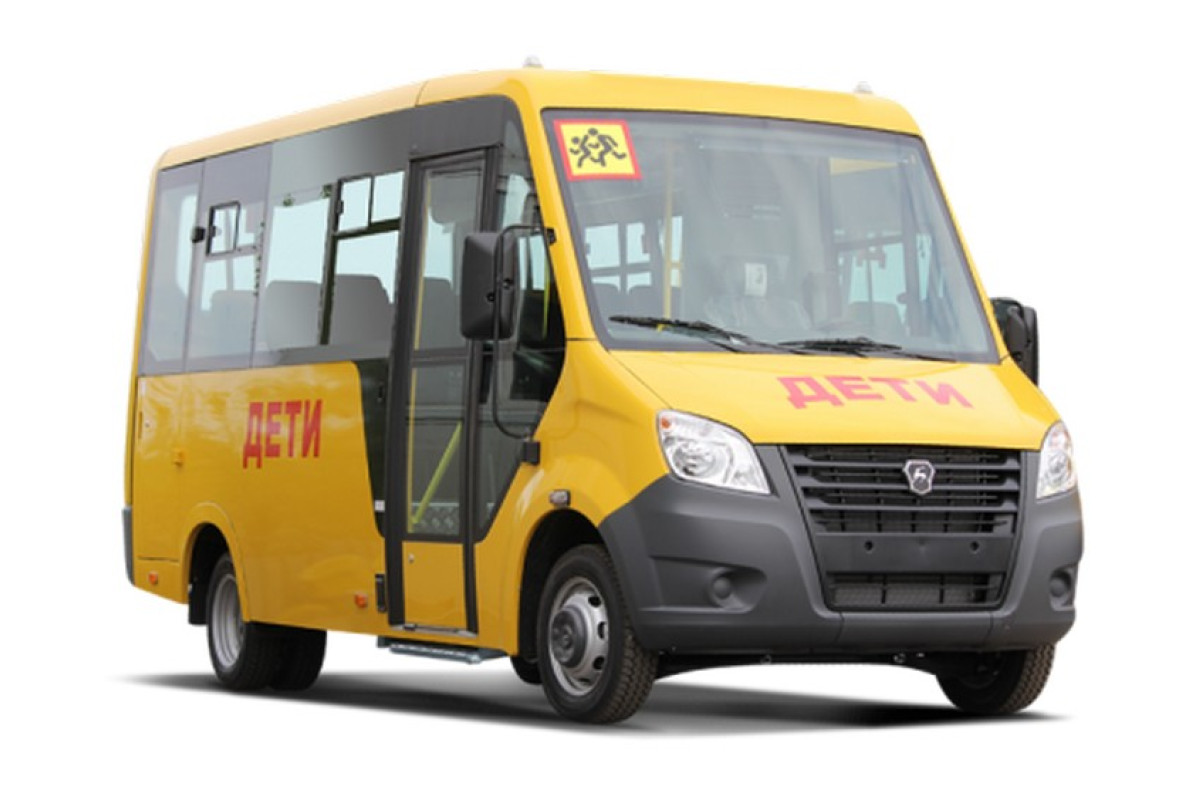 